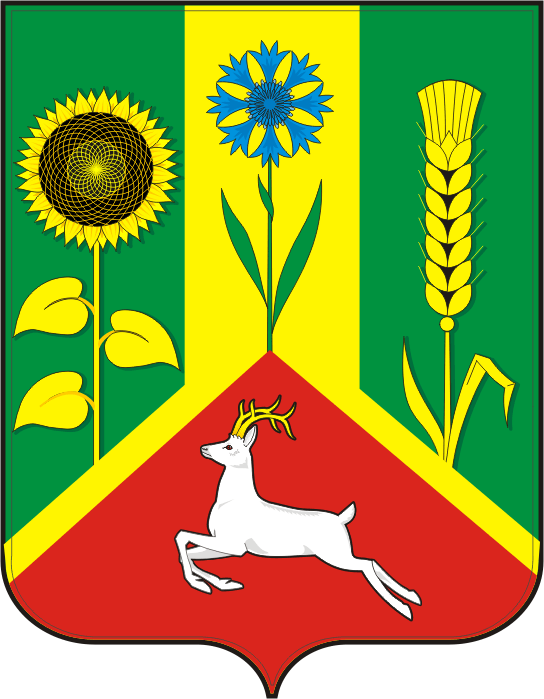 СОВЕТ ДЕПУТАТОВ ВАСИЛЬЕВСКОГО СЕЛЬСОВЕТА
  САРАКТАШСКОГО РАЙОНА ОРЕНБУРГСКОЙ ОБЛАСТИТРЕТЬЕГО СОЗЫВАРЕШЕНИЕтридцать второго заседания Совета депутатов                                              Васильевского сельсовета третьего созыва№    142                               с. Васильевка                от 26 декабря  2018 года«О внесение изменений в «Положение о   порядке  оплаты труда лиц, замещающих муниципальные должности и должности муниципальной службы муниципального образования  Васильевская сельсоветаСаракташского района Оренбургской области»На основании  Федерального закона от 02.03.2007 года  № 25-Ф3 «О муниципальной службе в Российской Федерации», статьей 15 Закона Оренбургской области от 10 октября 2007 года № 1611/339-IV-ОЗ «О муниципальной службе в Оренбургской области», Уставом муниципального образования  Васильевский  сельсоветСовет депутатов  Васильевского сельсоветаРЕШИЛ:1. Внести изменения в «Положение о порядке оплаты труда лиц, замещающих муниципальные должности и должности муниципальной службы муниципального образования  Васильевского сельсовета Саракташского района Оренбургской области», утвержденного решением Совета депутатов  Васильевского сельсовета Саракташского района Оренбургской области 23.08.2016 года   № 45  согласно приложения.2. Настоящее решение вступает в силу после обнародования и подлежит размещению на официальном сайте муниципального образования в сети интернет.         3. Контроль за исполнением настоящего решения возложить на постоянную комиссию  по мандатным вопросам ( Хасанова Л. М.)Председатель Совета депутатов   -                                                     Глава муниципального образования                                           А.Н. Серединов                                                                                                                                                       Приложение         к  решению Совета депутатов                                                                                                      от 26.12.2018  года № 142  1.   Подпункт 6.1 пункта 6 изложить в следующей редакции:« 6.1. Ежемесячное денежное поощрение выплачивается лицам, замещающим муниципальные должности и должности муниципальной службы  администрации муниципального  образования  Васильевский  сельсовет за счет фонда оплаты труда в пределах утвержденных ассигнований по смете на текущий финансовый год и может быть установлено до 200 процентов денежного вознаграждения (должностного оклада).2. Подпункт 7.5 пункта 7 изложить в следующей редакции:« 7.5. Ежемесячная надбавка за классный чин устанавливается в процентах к должностному  окладу муниципальных служащих в следующих размерах:- классный чин 3 класса – 10%- классный чин 2 класса – 15%- классный чин 1 класса – 20%»3.  Подпункт 8.3 пункта 8 изложить в следующей редакции: 8.3. Премия за выполнение особо важных и сложных заданий8.3.1. Решение о выплате лицам, замещающим муниципальные должности и должности муниципальной службы, премии за выполнение особо важных и сложных заданий принимается главой муниципального образования, выплачивается в пределах средств фонда оплаты труда и максимальными размерами не ограничивается. 8.3.2.Премии за выполнение особо важных  и сложных заданий могут выплачиваться единовременно, ежеквартально и по итогам года. Премия за выполнение особо важных  и сложных заданий может выплачиваться к профессиональному празднику и нерабочим праздничным дням, установленным законодательством Российской Федерации.8.3.3. Основными показателями премирования являются:- оперативность, профессионализм в решении вопросов, входящих в их компетенцию, добросовестное и качественное выполнение обязанностей, предусмотренных должностными инструкциями;- выполнение работ, договоров, разработка программ, проектов нормативных актов, методик и других документов, имеющих особую сложность, в результате которых получен экономический эффект, а также положительные результаты в социально-экономическом развитии муниципального района;- своевременное либо досрочное выполнение на высоком профессиональном уровне сложных заданий и поручений главы муниципального образования,  выполнение в оперативном режиме большого объема внеплановой работы. 8.3.4. Вновь принятым лицам на муниципальные должности и должности муниципальной службы, премия выплачивается пропорционально отработанному времени.8.3.5. Размер премии определяется в абсолютных суммах (рублях) либо может устанавливаться в процентах от должностного оклада; денежного содержания.8.3.6. Решение о выплате премии оформляется распоряжением главы сельсовета с указанием в нем конкретных размеров премий.